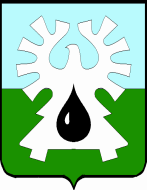 ГОРОДСКОЙ ОКРУГ УРАЙХАНТЫ-МАНСИЙСКОГО АВТОНОМНОГО ОКРУГА – ЮГРЫ     ДУМА ГОРОДА УРАЙПРОТОКОЛзаседания Думы города Урай шестого созыва25.03.2021                                                                                                           №4609-00 час.Председательствующий: Александрова Г.П.- председатель Думы города Урай.Присутствовали На заседании присутствует 11 депутатов, имеется 4 доверенности отсутствующих депутатов (прилагаются).  Сорок шестое заседание Думы города Урай является правомочным.На заседании присутствовали:В период с 27.02.2021 по 24.03.2021 Думой города Урай в заочной форме принято 1 решение Думы города Урай от 05.03.2021 №18 «О внесении изменений в план работы Думы города Урай шестого созыва  на I полугодие 2021 года». Результат голосования: «за»- 12, не принял участие в голосовании - 3 (решение и лист опроса прилагаются).Председательствующий: Провел церемонию награждения по вручению наград казённого учреждения Ханты-Мансийского автономного округа - Югры «Урайский специализированный Дом ребёнка» и председателя Думы города Урай.Председательствующий: Предложил депутатам Думы принять проект повестки сорок шестого заседания Думы города Урай за основу. Поставил предложение на голосование.РЕШИЛИ: Принять проект повестки сорок шестого заседания Думы города Урай за основу.Результат голосования: единогласно.Председательствующий: Поставил на голосование предложение об утверждении повестки сорок шестого заседания Думы города Урай в целом. РЕШИЛИ: Утвердить повестку сорок шестого заседания Думы города Урай в целом:Результат голосования: единогласно.РЕШИЛИ: Утвердить регламент работы сорок шестого заседания Думы города Урай:     - докладчикам по вопросам повестки - до 10 минут;- выступающим в прениях - до 3 минут;- провести заседание Думы  без перерыва.Результат голосования: единогласно.Злыгостев С.И., заместитель председателя комиссии по нормотворчеству, вопросам городского развития и хозяйства озвучил решение комиссии.(Решение прилагается)(Информация прилагается)Величко А.В., председатель комиссии по социальной политике озвучил решение комиссии.(Информация прилагается)Вопросы поступили от: Александрова Г.П.: В докладе акцент сделан на аварийный фонд, только по этому направлению ведется работа по увеличению финансирования на выкуп жилья? Тулупов А.Ю., председатель комиссии экономике, бюджету, налогам и муниципальной собственности озвучил решение комиссии.(Информация прилагается)Вопросы поступили от: Величко А.В.: Из какого источника будет финансироваться содержание объекта набережная реки Конда имени Александра Петрова?Выступил Акчурин М.Р.: 1. Поблагодарил докладчика за качество предоставленной информации.2. Обратил внимание администрации на необходимость рассчитывать на средства местного бюджета при строительстве и содержании объектов в городе, а не на средства нефтяной компании ЛУКОЙЛ.Злыгостев С.И.: Поблагодарил докладчика за оперативно предоставленную информацию.Злыгостев С.И., заместитель председателя комиссии по нормотворчеству, вопросам городского развития и хозяйства озвучил решение комиссии.(Информации прилагаются)Вопросы поступили от: Александрова Г.П.: О количестве лиц, страдающих алкоголизмом. Об их трудоустройстве.Величко А.В., председатель комиссии по социальной политике озвучил решение комиссии.(Информация прилагается)Величко А.В., председатель комиссии по социальной политике озвучил решение комиссии.(Информация прилагается)Вопросы поступили от: Величко А.В.: 1. Какая на сегодняшний день пропускная мощность стоков? 2. О перспективе снижения пропускной мощности стоков.Александрова Г.П.: О финансировании выполнения необходимых работ.Злыгостев С.И., заместитель председателя комиссии по нормотворчеству, вопросам городского развития и хозяйства озвучил решение комиссии.(Информация прилагается)Злыгостев С.И., заместитель председателя комиссии по нормотворчеству, вопросам городского развития и хозяйства озвучил решение комиссии.Выступила Александрова Г.П.: Поздравила за лучший результат  города Урай среди городов с населением менее двухсот тысяч человек по результатам оценки деятельности звеньев территориальной подсистемы Ханты-Мансийского округа - Югры единой государственной системы предупреждения и ликвидации чрезвычайных ситуаций, выполнению мероприятий гражданской обороны.(Информация прилагается)Вопросы поступили от: Александрова Г.П.: О принципе распределения финансовых средств социально-ориентированным некоммерческим организациям.Акчурин М.Р.: Финансовую поддержку могут получить только зарегистрированные социально-ориентированные некоммерческие организации?Тулупов А.Ю., председатель комиссии экономике, бюджету, налогам и муниципальной собственности озвучил решение комиссии.Выступила Александрова Г.П.: Предложила рекомендовать администрации города Урай направить депутатам Думы города Урай документы, которые будут разработаны в целях повышения качества муниципального управления по реализации механизмов поддержки социально ориентированных некоммерческих организаций, обеспечения доступа немуниципальных организаций к предоставлению услуг (работ) в социальной сфере в 2021 году со сроками исполнения с 15.04.2021 по 01.06.2021. Поставила предложение на голосование.Злыгостев С.И., заместитель председателя комиссии по нормотворчеству, вопросам городского развития и хозяйства озвучил решение комиссии.Злыгостев С.И., заместитель председателя комиссии по нормотворчеству, вопросам городского развития и хозяйства озвучил решение комиссии.(Решение прилагается)Величко А.В., председатель комиссии по социальной политике озвучил решение комиссии.Злыгостев С.И., заместитель председателя комиссии по нормотворчеству, вопросам городского развития и хозяйства озвучил решение комиссии.Тулупов А.Ю., председатель комиссии экономике, бюджету, налогам и муниципальной собственности озвучил решение комиссии.Выступили:Акчурин М.Р.: Возможно ли проведение комплексной экспертизы?Волошин Г.Г.: Возможно проведение обследования здания, а для экспертизы необходимо привлечение специалистов, которых в нашем городе нет.Акчурин М.Р.: Возможно ли обратиться к таким специалистам для проведения экспертизы, будут ли на эту цель выделены средства?Гамузов В.В.: Да, обратимся. Средства будут изысканы.(Информация прилагается)Председательствующий: О сроках предоставления депутатами сведений о доходах и расходах за 2020. Председательствующий                                                        Г.П. Александровадепутаты: Акчурин М.Р.,Величко А.В.,Жигарев Е.В.,Зайцев В.И.,Злыгостев С.И.,Кочемазов А.В.,Мазитов Р.З.,Моряков В.П.,Перевозкина Л.Ф.,Тулупов А.Ю.Отсутствовали депутаты:Бабенко А.В. -  уважительная причина (доверенностьАлександровой Г.П.),Баев С.А. -  уважительная причина (доверенность Морякову В.П.),Свиридов Д.П. -  уважительная причина  (доверенностьТулупову А.Ю.),Стадухина М.И. -  уважительная причина (доверенность Александровой Г.П.). Гамузов В.В.-исполняющий обязанности главы города Урай,Ашихмин А.Ю.-заместитель главы города Урай,Волошин Г.Г.-заместитель главы города Урай,Новоселова С.П.-заместитель главы города Урай,Подбуцкая Е.Н. -заместитель главы города Урай,Белова С.В.-начальник управления по учету и распределению муниципального жилого фонда администрации города Урай,Грунина И.Ю.заместитель начальника Управления образования и молодежной политики администрации города Урай,Емшанова Н.В.-начальник управления по развитию местного самоуправления администрации города Урай,Зимин М.В.-председатель Молодежной палаты города Урай,Казанцев Е.А.-начальник отдела гражданской защиты населения администрации города Урай,Латыпов Р.А.-директор муниципального казенного учреждения «Управление капитального строительства города Урай»,Лаушкин О.А.-начальник муниципального казенного учреждения «Управление жилищно-коммунального хозяйства города Урай»,Лустина Е.А.-член Молодежной палаты города Урай,Мовчан О.В.-начальник правового управления администрации города Урай,Мядель И.А.-председатель Контрольно-счетной палаты города Урай,Омельченко С.А.-член Молодежной палаты города Урай,Уланова Л.В.-начальник управления экономического развития администрации города Урай,Хусаинов Р.А.-начальник управления внутренней политики администрации города Урай,Чугунов С.В.-заместитель начальника полиции по охране общественного порядка ОМВД России по г. Ураю,Якименко А.П.-прокурор города Урай,Иноземцева Н.М.-пресс-секретарь председателя Думы города Урай,Коломиец А.В.-старший инспектор аппарата Думы города Урай,Наумова Н.В.-исполняющий обязанности руководителя аппарата Думы города Урай,представители средств массовой информации ТРК «Спектр+» ООО «Медиа-холдинг «Западная Сибирь».представители средств массовой информации ТРК «Спектр+» ООО «Медиа-холдинг «Западная Сибирь».представители средств массовой информации ТРК «Спектр+» ООО «Медиа-холдинг «Западная Сибирь».СЛУШАЛИ:О повестке сорок шестого заседания Думы города Урай.О повестке сорок шестого заседания Думы города Урай.Докладчик:Александрова Г.П., председатель Думы города Урай.О внесении изменений в устав города Урай.Докладчик: Мовчан Ольга Владимировна, начальник правового управления администрации города Урай.О ходе реализации муниципальной  программы «Улучшение жилищных условий жителей, проживающих на территории муниципального образования города Урай» на 2019-2030 годы в 2020 году. Докладчик: Белова Светлана Викторовна, начальник управления по учету и распределению муниципального жилого фонда администрации города Урай.О взаимодействии администрации города Урай с Департаментом финансов ХМАО - Югры  по увеличению финансирования на выкуп жилья. Докладчик: Белова Светлана Викторовна, начальник управления по учету и распределению муниципального жилого фонда администрации города Урай.О планах благоустройства города Урай на 2021-2023 г.г.Докладчик: Латыпов Руслан Альбертович, директор муниципального казенного учреждения «Управление капитального строительства города Урай».О мерах оказания помощи лицам, ранее судимым, страдающим алкоголизмом и желающим от него излечиться, а также в трудоустройстве ранее судимых граждан. Докладчики: Чугунов Сергей Владимирович, заместитель начальника полиции по охране общественного порядка ОМВД России по г. Ураю.Хусаинов Роман Альвиртович, начальник управления внутренней политики администрации города Урай.О реализации в 2020 году администрацией города Урай Национального проекта «Малое и среднее предпринимательство и поддержка индивидуальной предпринимательской инициативы». Докладчик: Уланова Лариса Викторовна, начальник управления экономического развития администрации города Урай.О реконструкции КОС и устранении требований контролирующих органов. Докладчик: Лаушкин Олег Александрович, начальник муниципального казенного учреждения «Управление жилищно-коммунального хозяйства города Урай».Обеспечение первичных мер пожарной безопасности в границах городского округа Урай.Докладчик: Казанцев Евгений Алексеевич, начальник отдела гражданской защиты населения администрации города Урай.О предоставлении и использовании субсидий, выделенных администрацией города Урай в 2020 году социально-ориентированным некоммерческим организациям.Докладчик: Емшанова Наталья Викторовна, начальник управления по развитию местного самоуправления администрации города Урай.О внесении изменений в Положение Управления образования и молодежной политики администрации города Урай. Докладчик: Грунина Ирина Юрьевна, заместитель начальника Управления образования и молодежной политики администрации города Урай.О внесении изменения в Положение о наградах и званиях города Урай.Докладчик: Грунина Ирина Юрьевна, заместитель начальника Управления образования и молодежной политики администрации города Урай.Разное.1) Об обращении Управляющего совета МБДОУ «Детский сад №6 «Дюймовочка».Докладчик: Перевозкина Лидия Федоровна, заместитель председателя Думы города Урай.СЛУШАЛИ:О порядке работы сорок шестого заседания Думы  города Урай.О порядке работы сорок шестого заседания Думы  города Урай.Докладчик:Александрова Г.П., председатель Думы города Урай.СЛУШАЛИ 1:О внесении изменений в устав города Урай.О внесении изменений в устав города Урай.Докладчик:Мовчан Ольга Владимировна, начальник правового управления администрации города Урай.РЕШИЛИ:Принять проект решения в целом.Результат голосования: единогласно.СЛУШАЛИ 2:О ходе реализации муниципальной  программы «Улучшение жилищных условий жителей, проживающих на территории муниципального образования города Урай» на 2019-2030 годы в 2020 году. О ходе реализации муниципальной  программы «Улучшение жилищных условий жителей, проживающих на территории муниципального образования города Урай» на 2019-2030 годы в 2020 году.  Докладчик: Белова Светлана Викторовна, начальник управления по учету и распределению муниципального жилого фонда администрации города Урай.РЕШИЛИ:Принять информацию к сведению.Результат голосования: единогласно.СЛУШАЛИ 3:О взаимодействии администрации города Урай с Департаментом финансов ХМАО - Югры  по увеличению финансирования на выкуп жилья.  О взаимодействии администрации города Урай с Департаментом финансов ХМАО - Югры  по увеличению финансирования на выкуп жилья.  Докладчик:Белова Светлана Викторовна, начальник управления по учету и распределению муниципального жилого фонда администрации города Урай.РЕШИЛИ:Принять информацию к сведению.Результат голосования: единогласно.СЛУШАЛИ 4:О планах благоустройства города Урай на 2021-2023 г.г.О планах благоустройства города Урай на 2021-2023 г.г.Докладчик:Латыпов Руслан Альбертович, директор муниципального казенного учреждения «Управление капитального строительства города Урай».РЕШИЛИ:Принять информацию к сведению.Результат голосования: единогласно.СЛУШАЛИ 5:О мерах оказания помощи лицам, ранее судимым, страдающим алкоголизмом и желающим от него излечиться, а также в трудоустройстве ранее судимых граждан. О мерах оказания помощи лицам, ранее судимым, страдающим алкоголизмом и желающим от него излечиться, а также в трудоустройстве ранее судимых граждан. Докладчики:Чугунов Сергей Владимирович, заместитель начальника полиции по охране общественного порядка ОМВД России по г. Ураю,Хусаинов Роман Альвиртович, начальник управления внутренней политики администрации города Урай.РЕШИЛИ:Принять информации к сведению.Результат голосования: единогласно.СЛУШАЛИ 6:О реализации в 2020 году администрацией города Урай Национального проекта «Малое и среднее предпринимательство и поддержка индивидуальной предпринимательской инициативы».  О реализации в 2020 году администрацией города Урай Национального проекта «Малое и среднее предпринимательство и поддержка индивидуальной предпринимательской инициативы».  СЛУШАЛИ 6:Докладчик:Уланова Лариса Викторовна, начальник управления экономического развития администрации города Урай.РЕШИЛИ:                             Принять информацию к сведению.Результат голосования: единогласно.СЛУШАЛИ 7:О реконструкции КОС и устранении требований контролирующих органов. О реконструкции КОС и устранении требований контролирующих органов. Докладчик:Лаушкин Олег Александрович, начальник муниципального казенного учреждения «Управление жилищно-коммунального хозяйства города Урай».РЕШИЛИ:                             Принять информацию к сведению.Результат голосования: единогласно. СЛУШАЛИ 8:Обеспечение первичных мер пожарной безопасности в границах городского округа Урай.Обеспечение первичных мер пожарной безопасности в границах городского округа Урай.Докладчик:Казанцев Евгений Алексеевич, начальник отдела гражданской защиты населения администрации города Урай.РЕШИЛИ:                             Принять информацию к сведению.Результат голосования: единогласно. СЛУШАЛИ 9:О предоставлении и использовании субсидий, выделенных администрацией города Урай в 2020 году социально-ориентированным некоммерческим организациям.О предоставлении и использовании субсидий, выделенных администрацией города Урай в 2020 году социально-ориентированным некоммерческим организациям.Докладчик:Емшанова Наталья Викторовна, начальник управления по развитию местного самоуправления администрации города Урай.РЕШИЛИ:                             1. Принять информацию к сведению.Результат голосования: единогласно. 2. Рекомендовать администрации города Урай в срок до 02.06.2021 года направить депутатам Думы города Урай документы, которые будут разработаны в целях повышения качества муниципального управления по реализации механизмов поддержки социально ориентированных некоммерческих организаций, обеспечения доступа немуниципальных организаций к предоставлению услуг (работ) в социальной сфере в 2021 году со сроками исполнения с 15.04.2021 по 01.06.2021.Результат голосования: единогласно. СЛУШАЛИ 10:О внесении изменений в Положение Управления образования и молодежной политики администрации города Урай. О внесении изменений в Положение Управления образования и молодежной политики администрации города Урай. Докладчик:Грунина Ирина Юрьевна, заместитель начальника Управления образования и молодежной политики администрации города Урай.РЕШИЛИ:                             Принять проект решения в целом. Результат голосования: единогласно.  (Решение прилагается)СЛУШАЛИ 11:О внесении изменения в Положение о наградах и званиях города Урай.О внесении изменения в Положение о наградах и званиях города Урай.Докладчик:Грунина Ирина Юрьевна, заместитель начальника Управления образования и молодежной политики администрации города Урай.РЕШИЛИ:                             Принять проект решения в целом. Результат голосования: единогласно. СЛУШАЛИ 12:Разное.1) Об обращении Управляющего совета МБДОУ «Детский сад №6 «Дюймовочка».Разное.1) Об обращении Управляющего совета МБДОУ «Детский сад №6 «Дюймовочка».Докладчик:Перевозкина Лидия Федоровна, заместитель председателя Думы города Урай.РЕШИЛИ:                             Рекомендовать администрации города Урай:1. в срок до 01.06.2021 провести комплексную экспертизу здания МБДОУ «Детский сад №6 «Дюймовочка» с привлечением надзорных органов, в том числе на предмет целесообразности проведения капитального ремонта;2. в случае целесообразности проведения капитального ремонта по результатам комплексной экспертизы, при формировании бюджета города Урай на 2022 год предусмотреть денежные средства на разработку проектно-сметной документации на капитальный ремонт здания и благоустройство территории МБДОУ «Детский сад №6 «Дюймовочка», либо при наличии средств предусмотреть денежные средства на вышеуказанные цели в 2021 году.Результат голосования: единогласно. 